APPLY	QUICKLINKS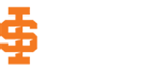 Biological Sciences Laboratory InstructionRegardless of a student’s future pursuits in the field of biological sciences, the introduction to biological processes and protocols in a laboratory setting can only expand a student’s view of the world. The effective implementation of laboratories is necessary if students are to acquire a basic foundation in the biological sciences and a broad worldview.Adjunct, GTA, and CPI instructor contracts are 18 weeks long. It is contractually expected that instructors; 1) teach all the labs they are on contract for, 2) grade all assignments, 3) attend instructor meetings, 4) clean/maintain the teaching laboratory, 5) proctor exams, 6) attend the course lecture, and 7) attend 208 tutoring/office hours.Teaching Schedules Fall 2019Teaching appointments begin August 12 and end December 13, and include the 15 weeks of classes, the week before classes begin, fall break, and finals week. Beginning the 3rd week of classes, Lab Instructor Tutoring & Office Hours must be held in LS 208 (Pocatello) each week except for fall break and finals week.1100L   |	1101L   |    1102L	| 2207 | 2209L | 2221L | 2227L2235L | 3301L | 3302L | Instructor Meetings | Past SemestersUpdated: 09/03/2019Instructor MeetingsBiology 1100LPocatello - LS 122Biology 1101LPocatello - LS 263 (unless otherwise indicated), Idaho Falls - CHE 107Biology 1102LPocatello - LS 261Biology 2207Biology 2209LBiology 2221LBiology 2227LBiology 2235LBiology 3301LBiology 3302LColleges and SchoolsArts and Letters Business EducationHealth Professions Nursing Performing Arts PharmacyRehabilitation and Communication SciencesScience and Engineering TechnologyResourcesA-Z Index BengalWeb Campus Map Directory EmailEvents Library Moodle NewsServicesCareer Center Health Clinics Parking Public SafetyAdministrationOverview President Academic AffairsFinance and Administration Student AffairsLocationsMeridian Idaho Falls Twin Falls eISU OnlineHelpA-Z Index Search isu.edu Contact Us (208) 282-4636IDAHO STATE UNIVERSITY(208) 282-4636921 South 8th Avenue | Pocatello, Idaho, 83209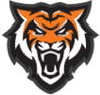 Privacy Accessibility Policies © 2019 Idaho State University      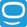 CourseDayTimeRoom1100LWednesdays4:00 pmLS 1221101LFridays at 1:00 pm; Mondays at 8:00 amFridays at 1:00 pm; Mondays at 8:00 amLS 262/2631102LMondays4:00 pmLS 261SectionDayTimeInstructor01Thursday01:00 pm - 2:50 pmTroy Tetreault 02Thursday07:00 pm - 8:50 pmTroy Tetreaultwith Trinity Hammond (UGTA)03Friday10:00 am - 11:50 amJeremy Starkey04Friday01:00 am - 2:50 pmTroy TetreaultSectionDayTimeInstructor01 (LS 262)Tuesday11:00 am - 01:50 pmMary Meyerpeter with Brionna Beck (UGTA)02Tuesday12:00 pm - 02:50 pmAbbi Chadbourn03 (LS 262)Tuesday02:00 pm - 04:50 pmMary Meyerpeter04Tuesday03:00 pm - 05:50 pmKatrina Whitewith Camille Hansen (UGTA)05 (LS 262)Tuesday07:00 pm - 09:50 pmAbbi Chadbournwith Rubi Upreti (UGTA)06Tuesday07:00 pm - 09:50 pmLaurel Faurot with Alyssa Ames (UGTA)07 (LS 262)Wednesday08:00 am - 10:50 amKatrina White08Wednesday09:00 am - 11:50 amLaurel Faurot09 (LS 262)Wednesday12:00 pm - 02:50 pmZane Stephenson10Wednesday01:00 pm - 03:50 pmBrandy Smithwith William Miller (UGTA)11 (LS 262)Wednesday04:00 pm - 06:50 pmSawyer Finleywith Hannah Hubit (UGTA)12Wednesday06:00 pm - 08:50 pmZane Stephenson with Kathryn West (UGTA)13 (LS 262)Thursday08:00 am - 10:50 amScott Greeves14Thursday09:00 am - 11:50 amBrandy Smith15 (LS 262)Thursday01:00 pm - 03:50 pmAlyssa Freeman16Thursday01:00 pm - 03:50 pmSawyer Finley17 (LS 262)Thursday07:00 pm - 09:50 pmAlyssa Freeman with Julie Meredith (UGTA)18Thursday07:00 pm - 09:50 pmScott Greeves19 (CHE 107)Wedesday09:00 am - 11:50 amCorina Sanchez20 (CHE 107)Wednesday12:00 pm - 02:50 pmCorina Sanchez21 (CHE 107)Wednesday03:00 pm - 05:50 pmPaden Foster22 (CHE 107)Wednesday06:00 pm - 08:50 pmPaden FosterSectionDayTimeInstructor01Tuesday10:00 pm - 12:50 pmRyan Whitworthwith Treyton Harris (UGTA)02Tuesday02:00 pm - 04:50 pmRyan Whitworth03Wednesday10:00 am - 12:50 pmPaige Miller04Wednesday02:00 pm - 04:50 pmPaige MillerSectionDayTimeInstructor01Wednesday01:00 pm - 03:50 pmJanet Braun02Thursday01:00 pm - 03:50 pmJanet Braun03Wednesday09:00 am - 11:50 amJanet BraunSectionDayTimeInstructor01Tuesday08:00 am - 10:50 amJeremy Starkey02Tuesday11:00 am - 01:50 pmRachel Brinkley03Tuesday02:00 pm - 04:50 pmRachel Brinkley04 (IF)Friday09:00 am - 11:50 amDan GiltzSectionDayTimeInstructor01Tuesday09:00 am - 11:50 amDaniel Jackson02Wednesday02:00 pm - 04:50 pmPatricia Kerner03Thursday09:00 am - 11:50 amDaniel Jackson04Tuesday07:00 pm - 09:50 pmPatricia Kerner05Thursday07:00 pm - 09:50 pmCory Walker06Tuesday02:30 pm - 05:20 pmCory Walker07 (IF)Tuesday02:30 pm - 05:20 pmJack Shurley (Faculty)SectionDayTimeInstructor01Tuesday09:00 am - 11:50 amDan Giltz02Tuesday01:00 pm - 03:50 pmDan GiltzSectionDayTimeInstructor01Tuesday/Thursday07:00 pm - 08:30 pmPatrick Harrison02Tuesday/Thursday11:00 am - 12:30 pmPatrick Harrison03Tuesday/Thursday09:00 am - 10:30 amPatrick HarrisonSectionDayTimeInstructor01Tuesday01:30 pm - 04:20 pmBrittney Mangumwith Brenna Houk (UGTA)02Tuesday01:30 pm - 04:20 pmBrittney Mangumwith Brenna Houk (UGTA)03Tuesday06:00 pm - 08:50 pmZachary Ditzig04Tuesday06:00 pm - 08:50 pmZachary Ditzigwith Soloman Cram (UGTA)05Wednesday09:00 am - 11:50 pmBrittany Mangumwith Brenna Houk (UGTA)06Wednesday09:00 am - 11:50 pmBrittany Mangumwith Brenna Houk (UGTA)07Wednesday01:30 pm - 04:20 pmTanner Hill08Wednesday01:30 pm - 04:20 pmTanner Hill09Wednesday06:00 pm - 08:50 pmZachary Ditzigwith Mariya Tryon (UGTA)11Thursday09:00 am - 11:50 pmKatie Noel13Thursday01:30 pm - 04:20 pmZachary Ditzigwith Mariya Tryon (UGTA)15Friday09:00 am - 11:50 pmKatie Noelwith Brenna Houk (UGTA)16Friday09:00 am - 11:50 pmKatie Noelwith Brenna Houk (UGTA)17Friday01:30 pm - 04:20 pmKatie Noelwith Soloman Cram (UGTA)SectionDayTimeInstructor01Wednesday01:00 pm - 03:50 pmAlexander Lopez02Wednesday01:00 pm - 03:50 pmAlexander Lopez03Thursday09:00 am - 11:50 amAlexander Lopezwith Kaden Kunz (UGTA)04Thursday09:00 am - 11:50 amAlexander Lopezwith Kaden Kunz (UGTA)Schedule ArchiveSPRINGSUMMERFALLOTHER201920192018Fall 2008 - Summer 2017201820182017